Name: _________________________________________			Date: ______________Lab Partner: _____________________________________			LAB 9: WHETHER OR NOT THERE IS WEATHERINGINTRODUCTION: Students will understand and recognize weathering through 2 experiments. EXPERIMENT 1: Parking Lot ExplorationHYPOTHESIS: Where might you see weathering in a parking lot?___________________________________________________________________________________________________________________________________________________________________.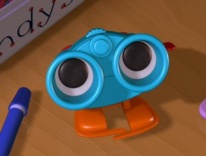 MATERIALS: Pencil, your science eyes! PROCEDURE:Look for mechanical and weathering processes.Record notes and sketches.OBSERVATIONS: Record all observations on page 2 in Data Table 1.EXPERIMENT 2: Rate of WeatheringMATERIALS:  Sugar Cubes (9)Shaker Bottle2 BeakersWarm and Cold WaterTriple Beam BalancePROCEDURE: 1. Mass 5 sugar cubes prior to shaking and record in the Data Table 22. Make a drawing of what the average sugar cube looks like prior to shaking and draw this in your data table. 2. Place the sugar cubes in the jar. 4. Now shake your sugar cubes 20 times.5. Pour the contents of the jar onto a piece of paper separating the sugar cubes and the crumbs. (Don’t eat any of it!) 6. Mass your sugar cubes and sketch the general appearance of one of the sugar cubes. 7. Record this in data table 2. 8. Repeat this procedure 5 times.Data Table 1: Parking Lot ExplorationDATA TABLE 2: The Abrasion of Sugar CubesANALYSIS: 1. What change did you notice in the sugar cubes? 2. Were these changes due to chemical or physical weathering? 3. What reason(s) did you give for these changes? 4. How did the continued shaking change the cubes appearance? 5.  Describe where this occurs in nature.6. Draw how a relationship graph would appear for # of shakes and mass of sugar cube.Type of WeatheringEffect of…NameExplanationField SketchShaking TrialDrawing of Sugar CubeMass of Sugar Cube (g)0 ShakesAfter 20 ShakesAfter 40 ShakesAfter 60 ShakesAfter 80 ShakesAfter 100 Shakes